بسمه تعالی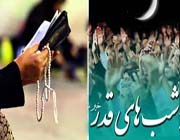 بهترین عمل در شب قدر چیست؟زمان هایی در زندگی انسان وجود دارد که انسان با بهره جستن از آن می تواند بهترین هایی، برای باقی روزهای زندگی خویش رقم زند. یکی از این اوقات، لیالی قدر است. شاید شما نیز در زمره افرادی باشید که به دنبال بهترین عمل و عبادت در طول این ایام هستند تا بدین واسطه نهایت استفاده را از این شب ها ببرید. قدرشبی بهتر از هزار ماهامام على علیه السلام مى فرماید: فرصت، چون ابر مى گذرد. پس فرصت هاى خوب را غنیمت شمرید. (منتخب میزان الحکمه) فرصت هایى كه در زندگى براى انسان پیش مى آید مثل طلا و بلكه ارزشمندتر است و باید قدر آن ها را دانست یکی از این فرصت ها شب قدر است اما با چه عملی می توان نهایت استفاده را از این شب برد؟اعمال شب قدرشب قدر آداب و اعمالی را به خود اختصاص داده است، از آن جمله می توان به شب زنده داری، غسل، دعا، واسطه قرار دادن قرآن و اهل بیت علیهم السلام، زیارت امام حسین علیه السلام و نماز اشاره داشت. حال آنکه، در کنار این اعمال می توان از عمل دیگری نام برد که به جرأت می توان گفت در میان سایر اعمال غریب واقع شده، و آن (تفکر) است.بهترین عمل در شب قدراکثرا شب های قدر ما به خواندن قرآن و دعای جوشن کبیر، نماز و قرآن به سر گرفتن و استغفار به سر شده است، در خوب و نیکو بودن این اعمال شکی نیست اما سخن جای دیگری است، هدف از خواندن دعا چیست؟ چرا قرآن کریم در این شب نازل شده؟یکی از دلایل عزت این شب نزول کتاب هدایت قرآن کریم و تمامی کتاب های مقدس در این شب است «ماه رمضان، ماهى كه قرآن در آن نازل شده است، تا هدایتى براى مردم و نشانه هایى روشن از هدایت و جدایى حق از باطل باشد». این شب، عزیز است چرا که، موجبات هدایت انسان به سوی خدا را فراهم می سازد، هدف رسیدن به خداست و این سفر الهی و لقاء خدا جز با قدم های معرفت ممکن نیست. آری اگر دعا، نماز، قرآن را بخوانی اما تدبری و تفکری در آن نباشد راه رسیدن به خدا بس سخت و دشوار خواهد شد.محدّث بزرگوار، ابن بابویه رحمه‏الله در مجلس 93 از كتاب الأمالى، مى‏گوید: هر كس این دو شب را با گفتگوى علمى احیا بدارد، بهتر است. به نظر مى‏رسد كه این مطلب، برگرفته از سخن پیامبر خدا به ابوذر است كه در آن، برترى علم را بر عبادت به تفصیل، بیان، و در پایان آن فرموده است: اى ابوذر! یك ساعت نشستن براى گفتگوى علمى براى تو، از عبادت یك سال كه روزش را روزه بدارى و شبش را به نماز بِایستى، بهتر استپس بهترین عمل در این شب ها عبادت همراه با بینش است، اگر قرآنی می خوانیم، دعایی می خوانیم یادمان باشد که در فلسفه همه این ها بیندیشیم، در شبی که عبادتش بهتر از هزار سال است بیاییم به بنیان های فکری خود هم نظمی دهیم بیاییم با خداوند عهد کنیم من بعد همه کارهای ما حرف زدن های ما، رفتار ما همه و همه همراه با  تعقل و تفکر باشد.زمانی را به تفکر اختصاص دهیدرسول اكرم (صلی الله علیه و آله) فرمود: تفكر یك ساعت بهتر از عبادت یك سال است. البته كسى موفق به تفكر مى‏شود كه خداوند متعال قلب او را به نور معرفت و توحید روشن كرده، و در راه سلوك و عبودیت باشد. تفكر در خصوصیات مخلوقات: انسان را به مبدأ جهان و صفات عالیه او آشنا مى‏كند، و تفكر در نفس خود مرحله بندگى و وظیفه داشتن و اطاعت اوامر پروردگار متعال را تعلیم مى‏كند، و تفكر در اعمال و رفتار خود و دیگران، نواقص و عیوب و نقاط ضعف خود را نشان مى‏دهد، و تفكر در حالات گذشتگان، انسان را براى عواقب امور و نتائج اعمال و مراحل خوشبختى و گرفتارى و عالم ماوراء طبیعت متوجه مى‏كند. تفكر وسیله‏اى است كه هرگز نظیر آن را براى وصول به مقامات بندگى و عوالم عبودیت نتوان پیدا كرد. (مصباح الشریعة/ ترجمه مصطفوى؛ متن؛ ص115) اولین جاده رسیدن به خدا معرفت است و بهترین عمل در شب قدر کسب معرفت الهی است.شب قدر شب علم و معرفتبالاترین عبادت در شب های قدر، طلب علم و یادگیری احکام خدا و اصول و فروع دین خدا است؛ زیرا علم به معارف الهی باعث می شود که انسان در عرصه های مختلف زندگی نلغزد. بسیاری از بزرگان دین توفیق خود را در بزرگ داشت این شب ها می دانند، چنان که نگارش کتاب دعای با ارزشی مثل جواهر الکلام و المیزان در شب های مبارک قدر به پایان رسیده است.محدّث بزرگوار، ابن بابویه رحمه‏الله در مجلس 93 از كتاب الأمالى، مى‏گوید: هر كس این دو شب را با گفتگوى علمى احیا بدارد، بهتر است. به نظر مى‏رسد كه این مطلب، برگرفته از سخن پیامبر خدا به ابوذر است كه در آن، برترى علم را بر عبادت به تفصیل، بیان، و در پایان آن فرموده است: اى ابوذر! یك ساعت نشستن براى گفتگوى علمى براى تو، از عبادت یك سال كه روزش را روزه بدارى و شبش را به نماز بِایستى، بهتر است.( جامع الأخبار: 109 / 195)بهترین عمل در این شب ها عبادت همراه با بینش است، اگر قرآنی می خوانیم، دعایی می خوانیم یادمان باشد که در فلسفه همه این ها بیندیشیم، در شبی که عبادتش بهتر از هزار سال است بیاییم به بنیان های فکری خود هم نظمی دهیم بیاییم با خداوند عهد کنیم من بعد همه کارهای ما حرف زدن های ما، رفتار ما همه و همه همراه با تعقل و تفکر باشدلیكن براى روشن‏تر شدن این موضوع، توجّه به چند مطلب ضرورى است:الف ـ كدام علم و كدام عبادت؟از دیدگاه فقهى، «آموختن علم»، احكام پنجگانه را دارد و بررسى متن احادیث فراوانى كه علم را برتر از عبادت مى‏دانند، به روشنى مى‏رساند كه مقصود، برترى آموختن واجب یا مستحب بر عبادات مستحب است. امام صادق «علیه السلام» فرمودند: اگر مردمان ارزش‏ علم‏ و دانش را مى‏دانستند، به جستجو و طلب آن بر مى‏خاستند، اگر چه به ریختن خون ها بیانجامد و به فرو رفتن در گرداب هاى مرگبار. (الحیاة / ترجمه احمد آرام ؛ ج‏1)ب ـ نقش عبادت در پیدایش نور علماز نگاه متون اسلامى، عبادات، نقشى بنیادى در پیدایش و تداوم فروغ علم دارند. از این رو، هدف احادیثى كه علم را برتر از عبادت مى‏دانند، تضعیف یا انكار نقش سازنده عبادت در كنار علم نیست؛ بلكه تأكید بر همراه ساختن عبادت با علم و برحذر داشتن از عبادتِ ناآگاهانه است كه نه تنها بى‏ارزش، بلكه خطر آفرین است. امام علی درود خدا بر او، فرمود: نزدیکترین مردم به پیامبران، داناترین آنان است، به آنچه كه آورده‏اند.(نهج البلاغة / ترجمه دشتى) منبع : تبیانخدایا تا قدری دیگر قدر شناسمان کن